1-divisioonan karsintaturnausPelijärjestelmä1-divisioonan karsintasarjan pelijärjestelmä on progressive knock-out -järjestelmä (PKO).  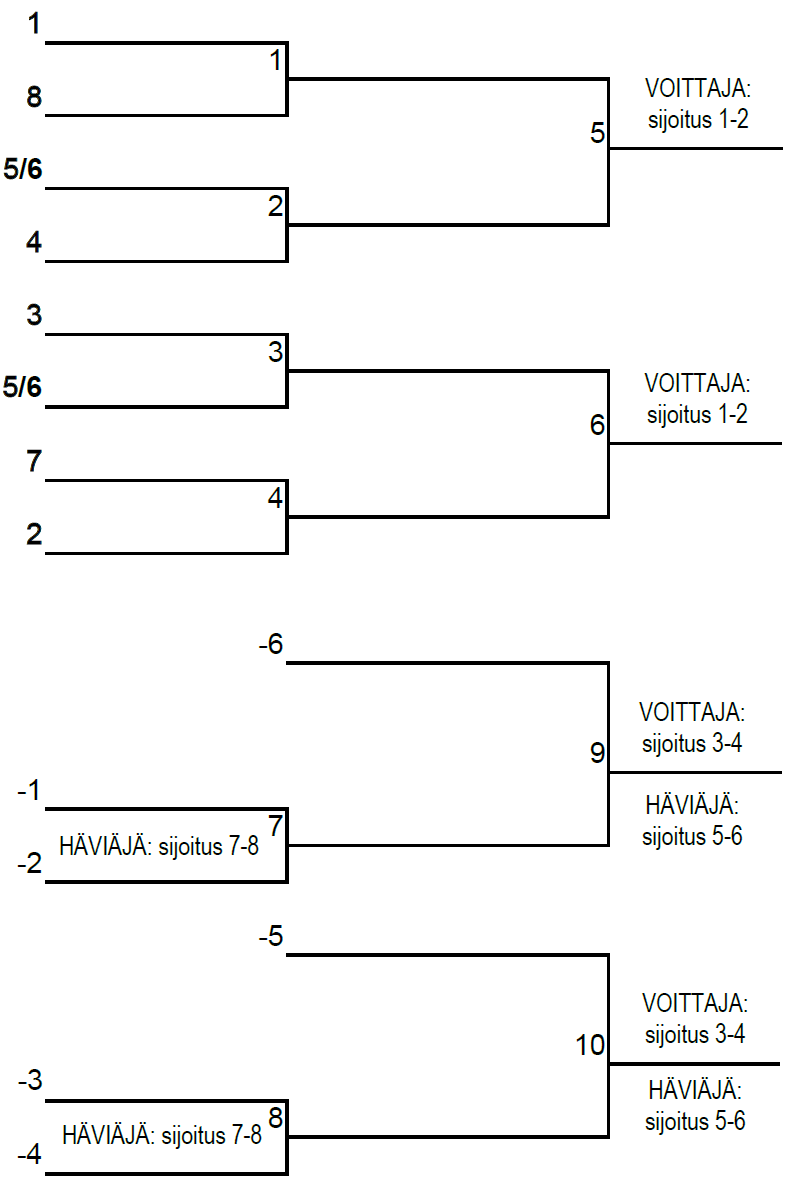 Sijoitusjärjestys  Joukkueet sijoitetaan kevään 1-divisioonan runkosarjan ja 2-divisioonan loppusarjan perusteella. 2-divisioonan ykkösten, kakkosten ja kolmosten keskinäinen sijoitusjärjestys (sijoitusjärjestys sijoille 3–4, 5–6 ja 7–8) määräytyy arpomalla: 1-div. loppusarjan 7.1-div. loppusarjan 8.2-div. ylemmän loppusarjan arvonnan voittanut ykkönen2-div. ylemmän loppusarjan arvonnan hävinnyt ykkönen2-div. ylemmän loppusarjan arvonnan voittanut kakkonen2-div. ylemmän loppusarjan arvonnan hävinnyt kakkonen2-div. ylemmän loppusarjan arvonnan voittanut kolmonen2-div. ylemmän loppusarjan arvonnan hävinnyt kolmonenPelikaavioJoukkueet asetetaan pelikaavioon paikoille 1-8 sijoitus-
järjestyksen perusteella, kuitenkin niin että paikat 5 ja 6 
täytetään siten, että 2-divisioonan ylemmän loppusarjan 
kakkoset tulevat eri puolelle kaaviota kuin samasta 
ylemmästä loppusarjalohkosta tulleet lohkoykköset.Karsinnasta luopuminen  Karsinnasta luopuva 1-div. joukkue putoaa seuraavaksi kaudeksi 2 divisioonaan. Karsinnasta luopuva 2-div. joukkue säilyttää sarjapaikkansa 2-divisioonassa.Vapautuvia karsintapaikkoja ei täytetä. Vapaaksi jätetään ensin sijoituspaikka 8, sitten 7 jne.Turnausohjeet   Koti / vierasjoukkue arvotaan. Kotijoukkue hoitaa pelipallot.Ottelumuotona on 1-divisioonan yksittäisen ottelun pelimuoto (”paras seitsemästä”) kuitenkin siten, että ottelu päättyy, kun toinen joukkue on saavuttanut neljä pelivoittoa. Kotietu ei ole käytössä. Mikäli joukkue pelaa kahdella pelaajalla, merkitään kolmannen pelaajan pelit päättyneeksi erin 0–3 ja eräpistein 0–33. Ottelu, jossa molemmat joukkueet pelaavat kahdella pelaajalla, voi päättyä 3–3. Ottelun päättyessä 3–3 voittajan ratkaisee (tässä järjestyksessä) eräero, palloero ja sijoitusjärjestys turnauksessa (ks. kohta ”Sijoitusjärjestys”).Sijoitusotteluita 1–2, 3–4, 5–6 ja 7–8 ei pelata (nousun ja putoamisen kannalta merkityksettömiä). Joukkueiden lopullisen keskinäisen sijoituksen määrää sijoitusjärjestys turnauksessa (ks. kohta ”Sijoitusjärjestys”).Sijoille 1–4 sijoittuneet joukkueet pelaavat seuraavalla kaudella 1-divisioonassa, loput 2-divisioonassa.Sarjajaosto voi antaa järjestelyistä tarkentavia ohjeita.